Release of Video PresentationI agree that my video presentation, presented at the International Conference on Fast Reactors and Related Fuel Cycles: Sustainable energy for the Future (CN-291/EVT2001728), 19-22 April 2022, Vienna, Austria may be made available on the IAEA Conference and Meetings App as a MPEG-4 Video (*.mp4) File.                                   BIOGRAPHICAL SUMMARY FOR SPEAKERINDICO ID:FR22: IAEA-CN-291/445Country/Invited Organization:India /Indira Gandhi Centre for Atomic ResearchFamily Name:Ch.First Name:S.S.S. AvinashYES 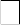 NO                                           Signature:NAME:    Ch.S.S.S.AvinashPAPER TITLE:Experimental study on sodium insulation interaction and its effect on structural materialAFFILIATION/COMPANY:    Scientific officer / Indira Gandhi Centre for Atomic Research (IGCAR)SHORT BACKGROUND FOR     INTRODUCTION:Ch.S.S.S. Avinash is a Mechanical engineer and completed orientation course in nuclear engineering from B.A.R.C, INDIA.             He joined IGCAR in 2010. He has been actively working on R&D in the area of sodium safety related to SFRs. He has designed and set up many sodium facilities for performance validation and qualification of sensors such as sodium ionization detectors, core temperature monitoring probe and out of pile irradiation loop. He has conducted several experiments on sodium leaks from the sodium systems of SFRs and determined the consequences of sodium leak from roof slab during Hypothetical Core Disruptive Accident. He has established an out of pile irradiation loop ‘RISHI’ and demonstrated successful operation towards design validation for deployment to JHR. He is also investigating sodium interaction with thermal insulation and its effect on structural material in the context of small undetectable sodium leaks towards verification of Leak Before Break approach for sodium piping. 